     ?АРАР                                                                             Постановление«20»  май 2016 й.  	                № 26                            от   «20» мая 2016 г.Об утверждении муниципальной Программы противодействия коррупции в сельском  поселении Ростовский сельсовет муниципального района Мечетлинский  район Республики Башкортостан на 2016-2018 годыВ целях усиления противодействия коррупционным проявлениям во всех сферах общественной жизни, в соответствии с Федеральным законом от 6.10.2003 № 131-ФЗ «Об общих принципах организации местного самоуправления в Российской Федерации», Указа Президента Российской Федерации от 11.04.2014  № 226 «О Национальном плане противодействия коррупции на 2014-2015 годы», с Указом Президента Российской Федерации от 01.04.2016 № 147 «О национальном плане противодействия коррупции на 2016-2017 годы»,п о с т а н о  в л я ю: 1.Утвердить муниципальную программу противодействия коррупции в сельском поселении Ростовский сельсовет муниципального района Мечетлинский  район Республики Башкортостан на 2016-2018 годы(прилагается).2.Сотрудникам Администрации сельского поселения  обеспечить своевременную реализацию муниципальной программы противодействия коррупции.        3.Настоящее постановление обнародовать путем размещения его текста с приложением на информационном стенде в здании администрации сельского поселения Ростовский сельсовет муниципального района Мечетлинский район Республики Башкортостан и на официальном сайте сельского поселения Ростовский сельсовет муниципального района Мечетлинский район Республики Башкортостан в сети Интернет.        4. Контроль за исполнением настоящего постановления оставляю за собой.Глава сельского поселения                                                                    Ф.В.Ахметшин                                                                                                                       Приложение                                                                                                                                               к постановлению главы                                                                                                                                          сельского поселения                                                                                                                                            Ростовский  сельсовет                                                                                                                                                муниципального района                                                                                                                                           Мечетлинский район                                                                                                                                                     Республики Башкортостан                                                                                                                                                    от 20 мая  2016 года № 26 ПРОГРАММА ПРОТИВОДЕЙСТВИЯ  КОРРУПЦИИ  В СЕЛЬСКОМ  ПОСЕЛЕНИИ  
РОСТОВСКИЙ  СЕЛЬСОВЕТ МУНИПАЛЬНОГО  РАЙОНА МЕЧЕТЛИНСКИЙ  РАЙОН  РЕСПУБЛИКИ  БАШКОРТОСТАН на 2016-2018 годыП А С П О Р Т     П Р О Г Р А М М ЫПеречень основных мероприятий Программы, сроки их реализации и объёмы финансированияБАШКОРТОСТАН РЕСПУБЛИКА№ЫМ»СЕТЛЕ РАЙОНЫМУНИЦИПАЛЬ РАЙОНЫНЫ*РОСТОВ АУЫЛ БИЛ»М»3                         ХАКИМИ»ТЕ  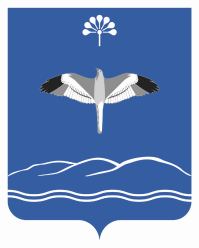                АДМИНИСТРАЦИЯ        СЕЛЬСКОГО ПОСЕЛЕНИЯ       РОСТОВСКИЙ СЕЛЬСОВЕТ    МУНИЦИПАЛЬНОГО РАЙОНАМЕЧЕТЛИНСКИЙ РАЙОНРЕСПУБЛИКИ БАШКОРТОСТАН452561, Тел2ш  ауылы, Совет урамы-83                         Тел.: 2 -  76 -  19;  2 – 76 - 89452561 д. Теляшево  ул. Советская  - 83                   Тел: .2  - 76 – 19;  2 -  76 -  89Наименование муниципальной программы Программа противодействия коррупции в  сельском поселении Ростовский  сельсовет муниципального района Мечетлинский район Республики Башкортостан на 2016-2018г.Цели и задачи ПрограммыЦель Программы:- достижение качественно нового уровня противодействия коррупции с обеспечением полноты выявления коррупционных правонарушений и адекватного реагирования на них в соответствии с законом;- создание условий для постоянного снижения уровня коррупции за счет искоренения (нейтрализации) порождающих ее причин и условий;- повышение эффективности взаимодействия органов муниципальной власти и общества в сфере муниципального управления; обеспечение защиты прав и законных интересов граждан, общества и государства от угроз, связанных с коррупцией. Задачи программы:- повышение риска коррупционных действий; - стимулирование законопослушного поведения; формирование антикоррупционного общественного мнения, нетерпимости к проявлениям коррупции;- обеспечение адекватного реагирования правовыми, организационными, идеологическими и другими мерами на коррупционные угрозы;- предупреждение возможностей возникновения и действия коррупционных факторов. Основные направления реализации Программы- организационно-управленческие меры по обеспечению антикоррупционной деятельности;- обеспечение антикоррупционной деятельности;- основные меры противодействия коррупции в сфере предпринимательства;- обеспечение прозрачности деятельности муниципальных органов, укрепление их связей с гражданским обществом;- стимулирование антикоррупционной активности общественности;- деятельность правоохранительных органов по предупреждению коррупции. Сроки и этапы  реализации Программы2016-2018 годы, без деления на этапыОбъемы и источники финансирования ПрограммыБюджет сельского поселения Ростовский сельсовет муниципального района Мечетлинский район Республики Башкортостан:- 2016 год -  1000 рублей,- 2017 год -  1000 рублей,- 2018 год -  1000 рублей.Отдельные программные мероприятия могут финансироваться за счет уточнения бюджета сельского поселения. Ожидаемые результаты реализации Программы- увеличение численности субъектов противодействия коррупции, повышение качества и эффективности антикоррупционной деятельности за счет внутренних резервов и дополнительного ресурсного обеспечения;- приведение законодательных и  иных нормативных правовых актов в соответствие с антикоррупционными требованиями;- рост числа выявляемых коррупционных правонарушений при уменьшении их скрытного слоя, обеспечение надлежащего правового реагирования на эти правонарушения;- расширение и интенсификация сфер упреждающего воздействия на коррупциогенные факторы;- создание условий для постепенного снижения уровня коррупции, ограничения сфер и силы действия факторов, ее продуцирующих;- ослабление негативных воздействий коррупции на государственное и иное социальное управление Контроль за исполнением Программы Контроль за исполнением Программы осуществляет глава сельского поселения Ростовский сельсовет муниципального района Мечетлинский район Республики Башкортостан  №№п/п№№п/пНаименование мероприятияИсполнителиСрок исполненияСрок исполненияОжидаемый результатИсточник финансированияИсточник финансированияЗа счет средств, предусмотренных на финансирование основной деятельности исполнителя (тыс.руб.)За счет средств, предусмотренных на финансирование основной деятельности исполнителя (тыс.руб.)За счет средств, предусмотренных на финансирование основной деятельности исполнителя (тыс.руб.)За счет средств, предусмотренных на финансирование основной деятельности исполнителя (тыс.руб.)За счет средств, предусмотренных на финансирование основной деятельности исполнителя (тыс.руб.)За счет средств, предусмотренных на финансирование основной деятельности исполнителя (тыс.руб.)За счет средств, предусмотренных на финансирование основной деятельности исполнителя (тыс.руб.)За счет средств, предусмотренных на финансирование основной деятельности исполнителя (тыс.руб.)№№п/п№№п/пНаименование мероприятияИсполнителиСрок исполненияСрок исполненияОжидаемый результатИсточник финансированияИсточник финансированияВсего Всего 2016201620162017201720181123445667788899101. Нормативное правовое регулирование антикоррупционной деятельности1. Нормативное правовое регулирование антикоррупционной деятельности1. Нормативное правовое регулирование антикоррупционной деятельности1. Нормативное правовое регулирование антикоррупционной деятельности1. Нормативное правовое регулирование антикоррупционной деятельности1. Нормативное правовое регулирование антикоррупционной деятельности1. Нормативное правовое регулирование антикоррупционной деятельности1. Нормативное правовое регулирование антикоррупционной деятельности1. Нормативное правовое регулирование антикоррупционной деятельности1. Нормативное правовое регулирование антикоррупционной деятельности1. Нормативное правовое регулирование антикоррупционной деятельности1. Нормативное правовое регулирование антикоррупционной деятельности1. Нормативное правовое регулирование антикоррупционной деятельности1. Нормативное правовое регулирование антикоррупционной деятельности1. Нормативное правовое регулирование антикоррупционной деятельности1. Нормативное правовое регулирование антикоррупционной деятельности1. Нормативное правовое регулирование антикоррупционной деятельности1.1Организация работы антикоррупционной комиссии при Администрации СП Ростовский сельсовет МР Мечетлинский район РБ Организация работы антикоррупционной комиссии при Администрации СП Ростовский сельсовет МР Мечетлинский район РБ Глава СП Ростовскийсельсовет муниципального района Мечетлинский район РБ2016-.г.2016-.г.Формирование правовой основы проведения антикоррупционных мероприятийНе требует финансированияНе требует финансированияНе требует финансирования-------1.2Обеспечение юридической экспертизы нормативно-правовых актов СП Ростовский сельсовет МР Мечетлинский район РБ и их проектов Обеспечение юридической экспертизы нормативно-правовых актов СП Ростовский сельсовет МР Мечетлинский район РБ и их проектов Глава сельского поселения Ростовскийсельсовет муниципального района Мечетлинский район РБпостояннопостоянноАнтикоррупционная оптимизация нормотворческого процессаНе требует финансированияНе требует финансированияНе требует финансирования-------1.3Проведение постоянного мониторинга действующего законодательства с целью выявления изменений и своевременного их учета в муниципальных правовых актах Проведение постоянного мониторинга действующего законодательства с целью выявления изменений и своевременного их учета в муниципальных правовых актах Совет сельского поселения,  Администрация СП Ростовский сельсовет МР Мечетлинский район РБпостояннопостоянноАнтикоррупционная оптимизация нормотворческого процессаНе требует финансированияНе требует финансированияНе требует финансирования-------1223445666788899101.4Проведение экономической экспертизы инвестиционных проектов с участием бюджетных средств СП Ростовский сельсовет МР Мечетлинский район РБПроведение экономической экспертизы инвестиционных проектов с участием бюджетных средств СП Ростовский сельсовет МР Мечетлинский район РБАдминистрация СП Ростовский сельсовет муниципального района Мечетлинский район  РБ, ТФУ МФ РБ (по согласованию) 2016-2018 г.г.2016-2018 г.г.Противодействие условиям, порождающим коррупциюНе требует финансированияНе требует финансированияНе требует финансирования-------1.5Организация доведения до муниципальных служащих положений действующего законодательства Российской Федерации  о противодействии коррупции, в том числе об установлении наказания за коммерческий подкуп, получение и дачу взятки, посредничество во взяточничестве в виде штрафов, кратных сумме коммерческого подкупа или взятки, об увольнении в связи с утратой доверия, о порядке проверки сведений, представляемых  муниципальными служащими в соответствии с законодательством Российской Федерации о противодействии коррупции Организация доведения до муниципальных служащих положений действующего законодательства Российской Федерации  о противодействии коррупции, в том числе об установлении наказания за коммерческий подкуп, получение и дачу взятки, посредничество во взяточничестве в виде штрафов, кратных сумме коммерческого подкупа или взятки, об увольнении в связи с утратой доверия, о порядке проверки сведений, представляемых  муниципальными служащими в соответствии с законодательством Российской Федерации о противодействии коррупции Администрация сельского поселения Ростовский сельсовет муниципального района Мечетлинский район РБ2016-2018 гг2016-2018 ггФормирование      
правовой основы проведения антикоррупционных мероприятийНе требует финансирования Не требует финансирования Не требует финансирования --------------1.6Проведение работы по выявлению случаев возникновения конфликта интересов, одной из сторон которого являются лица, замещающие муниципальные должности, и принятие предусмотренных законодательством Российской Федерации мер по предотвращению и урегулированию конфликта интересов.Проведение работы по выявлению случаев возникновения конфликта интересов, одной из сторон которого являются лица, замещающие муниципальные должности, и принятие предусмотренных законодательством Российской Федерации мер по предотвращению и урегулированию конфликта интересов.Администрация сельского поселения Ростовский сельсовет муниципального района Мечетлинский район РБ2016 -2018гг2016 -2018ггФормирование      
правовой основы проведения антикоррупционных мероприятийНе требует финансирования Не требует финансирования Не требует финансирования -- -- -- -- -- -- -- 1.7Обеспечение повышения квалификации муниципальных служащих сельского поселения по антикоррупционной тематикеОбеспечение повышения квалификации муниципальных служащих сельского поселения по антикоррупционной тематикеГлава сельского поселения Ростовский сельсовет муниципального района Мечетлинский район РБ2016-2018 г.г.2016-2018 г.г.Формирование правовой основы проведения антикоррупционных мероприятийБюджет сельского поселенияБюджет сельского поселенияБюджет сельского поселения2. Организационно - управленческие меры по созданию механизмов реализации в сельском поселении Абдуллинский сельсовет муниципального района Мечетлинский район РБ антикоррупционной политики2. Организационно - управленческие меры по созданию механизмов реализации в сельском поселении Абдуллинский сельсовет муниципального района Мечетлинский район РБ антикоррупционной политики2. Организационно - управленческие меры по созданию механизмов реализации в сельском поселении Абдуллинский сельсовет муниципального района Мечетлинский район РБ антикоррупционной политики2. Организационно - управленческие меры по созданию механизмов реализации в сельском поселении Абдуллинский сельсовет муниципального района Мечетлинский район РБ антикоррупционной политики2. Организационно - управленческие меры по созданию механизмов реализации в сельском поселении Абдуллинский сельсовет муниципального района Мечетлинский район РБ антикоррупционной политики2. Организационно - управленческие меры по созданию механизмов реализации в сельском поселении Абдуллинский сельсовет муниципального района Мечетлинский район РБ антикоррупционной политики2. Организационно - управленческие меры по созданию механизмов реализации в сельском поселении Абдуллинский сельсовет муниципального района Мечетлинский район РБ антикоррупционной политики2. Организационно - управленческие меры по созданию механизмов реализации в сельском поселении Абдуллинский сельсовет муниципального района Мечетлинский район РБ антикоррупционной политики2. Организационно - управленческие меры по созданию механизмов реализации в сельском поселении Абдуллинский сельсовет муниципального района Мечетлинский район РБ антикоррупционной политики2. Организационно - управленческие меры по созданию механизмов реализации в сельском поселении Абдуллинский сельсовет муниципального района Мечетлинский район РБ антикоррупционной политики2. Организационно - управленческие меры по созданию механизмов реализации в сельском поселении Абдуллинский сельсовет муниципального района Мечетлинский район РБ антикоррупционной политики2. Организационно - управленческие меры по созданию механизмов реализации в сельском поселении Абдуллинский сельсовет муниципального района Мечетлинский район РБ антикоррупционной политики2. Организационно - управленческие меры по созданию механизмов реализации в сельском поселении Абдуллинский сельсовет муниципального района Мечетлинский район РБ антикоррупционной политики2. Организационно - управленческие меры по созданию механизмов реализации в сельском поселении Абдуллинский сельсовет муниципального района Мечетлинский район РБ антикоррупционной политики2. Организационно - управленческие меры по созданию механизмов реализации в сельском поселении Абдуллинский сельсовет муниципального района Мечетлинский район РБ антикоррупционной политики2. Организационно - управленческие меры по созданию механизмов реализации в сельском поселении Абдуллинский сельсовет муниципального района Мечетлинский район РБ антикоррупционной политики2. Организационно - управленческие меры по созданию механизмов реализации в сельском поселении Абдуллинский сельсовет муниципального района Мечетлинский район РБ антикоррупционной политики2.12.1Обеспечение функционирования в Администрации СП Ростовский сельсовет МР Мечетлинский район РБ  сайта Администрации сельского поселения, других информационных каналов, используя которые граждане могли бы сообщать об известных фактах коррупционных правонарушений, о причинах и условиях, способствующих им Администрация сельского поселения Ростовский сельсовет муниципального района Мечетлинский район РБ2016-.г.2016-.г.Повышение уровня общественной активности в противодействии коррупции, улучшение взаимодействия муниципальных органов с гражданским обществомНе требует финансированияНе требует финансированияНе требует финансирования-------2.22.2Подготовка информационно-аналитического обзора о состоянии коррупции в СП Ростовский сельсовет МР Мечетлинский район РБ и результатах противодействия ей в 2015-.г. Администрация сельского поселения Ростовский сельсовет муниципального района Мечетлинский район РБ2016-.г.2016-.г.Совершенствование информационного обеспечения антикоррупционной деятельностиНе требует финансированияНе требует финансированияНе требует финансирования-------1123445666778899102.32.3Регулярное проведение проверок соблюдения муниципальными служащими порядка прохождения муниципальной службы, в том числе соблюдение ограничений, предусмотренных законодательством Антикоррупционная комиссия при Администрации сельского поселения Ростовский сельсовет МР Мечетлинский район РБ, ОВД района (по согласованию)2016-2018 г.г.2016-2018 г.г.Обеспечение ранней профилактики правонарушений и гласности антикоррупционных мерНе требует финансированияНе требует финансированияНе требует финансирования-------2.42.4Предотвращение, урегулирование и анализ фактов конфликта интересов на муниципальной службеКомиссия по соблюдению требований к служебному поведению муниципальных служащих Администрации СП Ростовский сельсовет МР Мечетлинский район РБ и урегулированию конфликта интересов По возникновении фактов конфликта интересовПо возникновении фактов конфликта интересовУстранение путем нормативного регулирования условий возникновения фактов конфликта интересовНе требует финансированияНе требует финансированияНе требует финансирования-------2.52.5Проведение комплексных целевых проверок на предмет выявления нарушений в сферах с наиболее высоким коррупционным риском: при предоставлении земельных участков для строительства жилья, торговых объектов и объектов, используемых организациями; при сдаче в аренду государственного и муниципального имущества коммерческим организациям Аниткоррупционная комиссия при Администрации сельского поселения Ростовский сельсовет муниципального района Мечетлинский район РБ2016-.г.2016-.г.Ранняя профилактика правонарушений и злоупотреблений в этих сферах; выявление и пресечение коррупционных правонарушенийНе требует финансированияНе требует финансированияНе требует финансирования-------112344566677889910  2.6    2.6  Разработка комплекса мер по повышению эффективности использования общественных (публичных) слушаний, предусмотренных земельным и градостроительнымзаконодательством Российской Федерации, при рассмотрениивопросов о предоставлении земельных участков, находящихся в собственности СП Ростовский сельсовет МР Мечетлинский район Аниткоррупционная комиссия при Администрации сельского поселения Ростовский сельсовет муниципального района Мечетлинский район РБ, 2016-2018гг2016-2018ггФормирование      
правовой основы проведения антикоррупционных мероприятийНе требует финансирования Не требует финансирования Не требует финансирования --------------2.72.7Повышение эффективности противодействия коррупции при осуществлении закупок товаров, работ, услуг для обеспечения государственных и муниципальных нуждГлава сельского поселения Ростовский  сельсовет2016-2018 г.г.2016-2018 г.г.Противодействие условиям, порождающим коррупциюНе требует финансированияНе требует финансированияНе требует финансирования2.82.8Проведение разъяснительных мероприятий (вводные тренинги для поступающих на муниципальную службу; ознакомление с изменениями в действующем законодательстве; разъяснение ограничений, налагаемых на граждан после увольнения с муниципальной службы и т.д)Глава сельского поселения Ростовский сельсовет2016-2018 г.г.2016-2018 г.г.Ранняя профилактика правонарушений и злоупотребленийНе требует финансированияНе требует финансированияНе требует финансирования2.92.9Проведение анализа анкетных и иных данных муниципальных служащих, а также лиц, претендующих на замещение должностей муниципальной службыАнтикоррупционная комиссия при Администрации сельского поселения Ростовский сельсовет2016-2018 г.г.2016-2018 г.г.Обеспечение ранней профилактикиНе требует финансированияНе требует финансированияНе требует финансирования2.102.10Проведение работы по выявлению несоблюдения запретов и ограничений, требований к служебному поведению, мер по предотвращению и урегулированию конфликта интересов, а также неисполнения обязанностей, установленных в целях противодействия коррупции:Антикоррупционная комиссия при Администрации сельского поселения Ростовский сельсовет2016-2018 г.г.2016-2018 г.г.Противодействие условиям, порождающим коррупциюНе требует финансированияНе требует финансированияНе требует финансирования2.112.11Обеспечение деятельности комиссии по соблюдению требований к служебному поведению муниципальных служащих сельского поселения и урегулированию конфликта интересовГлава сельского поселения Ростовский сельсовет2016-2018 г.г.2016-2018 г.г.Ранняя профилактика правонарушений и злоупотребленийНе требует финансированияНе требует финансированияНе требует финансирования2.122.12Организация взаимодействия с государственными, муниципальными, правоохранительными и другими органами по вопросам борьбы с коррупциейГлава сельского поселения Ростовский сельсовет2016-2018 г.г.2016-2018 г.г.Обеспечение ранней профилактикиНе требует финансированияНе требует финансированияНе требует финансирования 3.  Антикоррупционный мониторинг 3.  Антикоррупционный мониторинг 3.  Антикоррупционный мониторинг 3.  Антикоррупционный мониторинг 3.  Антикоррупционный мониторинг 3.  Антикоррупционный мониторинг 3.  Антикоррупционный мониторинг 3.  Антикоррупционный мониторинг 3.  Антикоррупционный мониторинг 3.  Антикоррупционный мониторинг 3.  Антикоррупционный мониторинг 3.  Антикоррупционный мониторинг 3.  Антикоррупционный мониторинг 3.  Антикоррупционный мониторинг 3.  Антикоррупционный мониторинг 3.  Антикоррупционный мониторинг 3.  Антикоррупционный мониторинг3.13.1Организация регулярного (не реже одного раза в год) проведения социологических опросов населения с целью выявления наиболее коррупционных сфер и оценки эффективности антикоррупционных мерАнтикоррупционная комиссия при Администрации сельского поселения Ростовскийсельсовет муниципального района Мечетлинский район РБ 2016-.г.2016-.г.Улучшение информационного обеспечения, усиление гласности антикоррупционной деятельностиБюджетсельского поселенияБюджетсельского поселенияБюджетсельского поселения-------4. Антикоррупционное просвещение, обучение и воспитание4. Антикоррупционное просвещение, обучение и воспитание4. Антикоррупционное просвещение, обучение и воспитание4. Антикоррупционное просвещение, обучение и воспитание4. Антикоррупционное просвещение, обучение и воспитание4. Антикоррупционное просвещение, обучение и воспитание4. Антикоррупционное просвещение, обучение и воспитание4. Антикоррупционное просвещение, обучение и воспитание4. Антикоррупционное просвещение, обучение и воспитание4. Антикоррупционное просвещение, обучение и воспитание4. Антикоррупционное просвещение, обучение и воспитание4. Антикоррупционное просвещение, обучение и воспитание4. Антикоррупционное просвещение, обучение и воспитание4. Антикоррупционное просвещение, обучение и воспитание4. Антикоррупционное просвещение, обучение и воспитание4. Антикоррупционное просвещение, обучение и воспитание4. Антикоррупционное просвещение, обучение и воспитание4.14.1Организация проведения семинаров, «круглых столов» по антикоррупционной тематикеАнтикоррупционная комиссия при Администрации СП Ростовский сельсовет МР Мечетлинский район РБ 2016-.г.Методическое обеспечение антикоррупционной деятельности; формирование антикоррупционного общественного мненияМетодическое обеспечение антикоррупционной деятельности; формирование антикоррупционного общественного мненияМетодическое обеспечение антикоррупционной деятельности; формирование антикоррупционного общественного мненияБюджет сельского поселенияБюджет сельского поселения-------11234555667889910104.24.2Создание системы массовых коммуникативных воздействий по вопросам противодействия коррупции с использованием возможностей печатных и электронных средств массовой информации, сети Интернет, общественных организаций (постоянные рубрики, издание буклетов, плакатов, баннеров антикоррупционной направленности)Антикоррупционная комиссия при Администрации сельского поселения Ростовский сельсовет муниципального района Мечетлинский район РБ2016-.г.Формирование у населения активной гражданской позиции по противостоянию коррупцииФормирование у населения активной гражданской позиции по противостоянию коррупцииФормирование у населения активной гражданской позиции по противостоянию коррупцииБюджет сельского поселенияБюджет сельского поселения3,01,01,01,01,01,01,04.34.3Размещение в средствах массовой информации и на официальном сайте сельского поселения результатов деятельности в сфере противодействия коррупцииУправляющий делами сельского поселения Ростовский сельсовет2016-2018 г.г.Формирование у населения активной гражданской позиции по противодействию коррупцииФормирование у населения активной гражданской позиции по противодействию коррупцииФормирование у населения активной гражданской позиции по противодействию коррупцииНе требует финансированияНе требует финансирования